ГОСТ 1479—93Предисловие! РАЗРАБОТАН Госстандартом РоссииВНЕСЕН Техническим секретариатом Межгосударственного Со-
вета по стандартизации, метрологии и сертификацииПРИНЯТ Межгосударственным Советом по стандартизации,
метрологии и сертификации 21 октября 1993 г.За принятие проголосовали:Постановлением Комитета Российской Федерации по стандарти-
зации, метрологии и сертификации от 02.06.94 № 160 межгосу-
дарственный стандарт ГОСТ 1479—93 введен в действие непос-
редственно я качестве государственного стандарта Российской
Федерации с 01.01.95ВВЕДЕН ВЗАМЕН ГОСТ 1479—84© ИПК Издательство стандартов, 1995Настоящий стандарт не может быть полностью или частично воспроизведен,
тиражирован и распространен на территории Российской Федерации в качестве
официального издания без разрешения Госстандарта РоссииММЕЖГОСУДАРСТВЕННЫЙ СТАНДАРТВИНТЫ УСТАНОВОЧНЫЕ С ЗАСВЕРЛЕННЫМ
КОНЦОМ И ПРЯМЫМ ШЛИЦЕМКЛАССОВ ТОЧНОСТИ А И В	ГОСТТехнические условияCup-point straight slotted set screws.
Product grades A and В
SpecificationsОКП 16 5000Дата введения 01.01.95Настоящий стандарт распространяется на установочные винты
с засверленным ikohuom и прямым шлицем, классов точности А и
В с номинальным диаметром d от 1,6 до 12 мм.Требования настоящего стандарта являются обязательными.Дополнительные требования, отвечающие потребностям народ-
ного хозяйства, выделены курсивом.РАЗМЕРЫ1.1. Размеры винтов должны соответствовать указанным на
чертеже и в табл. 1.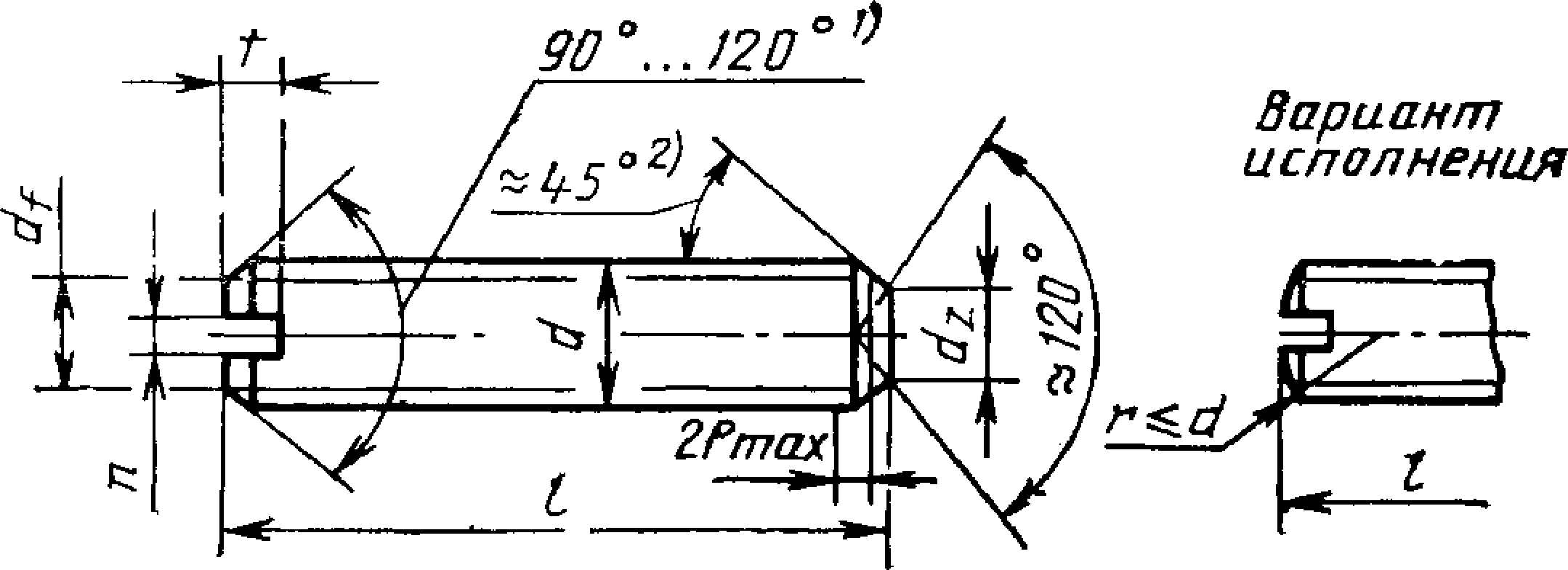 Таблица!1011.2. Теоретическая масса винтов указана в приложении.ТЕХНИЧЕСКИЕ ТРЕБОВАНИЯВинты должны изготовляться в соответствии с требованиями,
указанными в табл. 2.Табл ица 2ОБОЗНАЧЕНИЕПримеры условного обозначения
Установочный винт с засверленным концом и прямым шлицем,
класса точности В, диаметром резьбы d=10 мм, с полем допуска
6g, длиной 1—25 мм, класса прочности 14Н, без покрытияхВинт М10-6 g Х25.14Н ГОСТ 1479—93То же, класса точности А, класса прочности 45Н, из стали 40Х,
с химическим окижым покрытием, пропитанным маслом:Винт A.M10-6gX 25.45Н.40Х 05 ГОСТ 1479—93То же, из латуни ЛС59-1, без покрытия:Винт A.M10-6gX25.32.HC59-l ГОСТ 1479—93Теоретическая масса 1000 шт. стальных винтов, кг«, при номинальном диаметре резьбы i ммПримечание. Для определения массы винтов, изготовленных из других материалов, значения, ука-
занные в таблице, должны быть умножены на коэффициент: 0,356 - для алюминиевого сплава; 0,97 - для
бронзы; 1,08-для латуни,ИНФОРМАЦИОННЫЕ ДАННЫЕССЫЛОЧНЫЕ НОРМАТИВНО ТЕХНИЧЕСКИЕ ДОКУМЕН-
ТЫРедактор А. Л. Владимиров
Технический редактор Н. С. Гришанова
Корректор Е, Ю. ГебрукСдано в най. 22.05.95. Подп. в печ. 19.07.95. Уел. п. л. 0,58. Уел. кр.-отт. 0,58.Уч.-изд. л. 0,98. Тир. 1162 экз, С 2637.ИТЖ Издательство стандартов, 107076, Москва, Колодезный пер., 14.
Калужская типография стандартов, ул. Московская, 256. Зак. 1221ПЛР № 040138Наименование государстваНаименование национального
органа по стандартизацииРеспублика БеларусьБелстандартРеспублика КыргызстанКыргызстан дартРеспублика МолдоваМолдовастандартРосс и иск 1я ФедерацияГосстандарт РоссииРеспублика ТаджикистанТаджикстандартТуркменистанТ уркменгл авгосинспекцияУкраинаГосстандарт УкраиныНоминальный диаметр
резьбы dНоминальный диаметр
резьбы dНоминальный диаметр
резьбы dНоминальный диаметр
резьбы dНоминальный диаметр
резьбы d1,622,53(3,5)'45681012Шаг резьбыШаг резьбыр0,350,40,450,50,60,70,811,251,51,75itititititВнутренний диаметр резьбыВнутренний диаметр резьбыВнутренний диаметр резьбыВнутренний диаметр резьбыВнутренний диаметр резьбыВнутренний диаметр резьбыВнутренний диаметр резьбыВнутренний диаметр резьбыВнутренний диаметр резьбыВнутренний диаметр резьбыВнутренний диаметр резьбы1:мин.мин.0,550.750,951,151,451,752,252,754,75,77,71:макс,макс,0,811,21,41,722,53568номин,номин,0,250250,40,40,50,60,811,21,62пмин.мин.0,310,3)0,460,460,560,660,861,061,261,662,06макс.макс.0,450,450,60,60,70,811,21,511,912,31tмин,мин,0,560,640,720,80,961,121,281,622,42,8tмакс.макс.0,740,840,951,051,211,421,6322,533,6гКласс точностиКласс точностиКласс точностиКласс точностиААВномин.мин.макс,мин.макс,МатериалСтальКоррозионно-
стойкая стальЦветныесплавыПоледопускаРезьбаСтандартыГОСТ 16093, ГОСТ 24705ГОСТ 16093, ГОСТ 24705ГОСТ 16093, ГОСТ 24705Класспрочности илиМеханические группа мате-
свойства риала1 4Н, 22Н
ЗЗН, 45Н21—2631—35СтандартыГОСТ 25556ГОСТ 1759.0ГОСТ 1759.0КлассДопуски ТОЧНОСТИА, ВА, ВА, ВСтандартыГОСТ 1759.1ГОСТ 1759.1ГОСТ 1759.1ПоверхностьизделияГладкаяТребования к гальванопокрытиям по ГОСТ
9.301, ГОСТ 9.303Винты должны изготовляться с покрытиями:
цинковым, хроматированным, никелевым, окис-
ным, пропитанным маслом, фосфатным пропи-
танным маслом, или без покрытия.Допускается применять другие виды покры-
тий по согласованию между изготовителем и
потребителемГладкаяТребования к гальванопокрытиям по ГОСТ
9.301, ГОСТ 9.303Винты должны изготовляться с покрытиями:
цинковым, хроматированным, никелевым, окис-
ным, пропитанным маслом, фосфатным пропи-
танным маслом, или без покрытия.Допускается применять другие виды покры-
тий по согласованию между изготовителем и
потребителемГладкаяТребования к гальванопокрытиям по ГОСТ
9.301, ГОСТ 9.303Винты должны изготовляться с покрытиями:
цинковым, хроматированным, никелевым, окис-
ным, пропитанным маслом, фосфатным пропи-
танным маслом, или без покрытия.Допускается применять другие виды покры-
тий по согласованию между изготовителем и
потребителемПриемкаПравила приемки — ГОСТ 17769Правила приемки — ГОСТ 17769Правила приемки — ГОСТ 17769Методы контроляРазмеры, отклонения формы и расположения
поверхностей — ГОСТ 1759ЛРазмеры, отклонения формы и расположения
поверхностей — ГОСТ 1759ЛРазмеры, отклонения формы и расположения
поверхностей — ГОСТ 1759ЛМетоды контроляДефекты поверхности — ГОСТ 1759.2Дефекты поверхности — ГОСТ 1759.2Дефекты поверхности — ГОСТ 1759.2Методы контроляМеханические свойства
ГОСТ 25556 | ГОСТ 1759.0 | ГОСТ 1759.0Механические свойства
ГОСТ 25556 | ГОСТ 1759.0 | ГОСТ 1759.0Механические свойства
ГОСТ 25556 | ГОСТ 1759.0 | ГОСТ 1759.0Маркировка и упаковкаГОСТ 1759.0, ГОСТ 18160ГОСТ 1759.0, ГОСТ 18160ГОСТ 1759.0, ГОСТ 18160Длина
пинта
!, мм1.622,о3»4568101225щ{№ш11,ШщжАА40——щщ13, 03318,871жАА40——1т10,5211401№20,32323,052жАА40т10,05127,501455021,573т45502ЩW_55_60щ_55_60тОбозначение НТД, 1
на который дана
ссылкаНомер пунктаОбозначение НТД,
на который дана
ссылкаНомер пунктаГОСТ 9.301—86
ГОСТ 9.303—84
ГОСТ 1759.0—87
ГОСТ 1759,1-—82
ГОСТ 1759.2—822ГОСТ 160913'—8(1
ГОСТ 17769—83
ГОСТ 24669—81
ГОСТ 24705—81
ГОСТ 25596—8.22